РОССИЙСКАЯ ФЕДЕРАЦИЯТЮМЕНСКАЯ ОБЛАСТЬЗАКОН ТЮМЕНСКОЙ ОБЛАСТИОБ ОБЩЕСТВЕННОМ ОБСУЖДЕНИИПРОЕКТОВ ЗАКОНОВ ТЮМЕНСКОЙ ОБЛАСТИПринят областной Думой 30 мая 2013 годаСтатья 1. Предмет регулирования настоящего Закона1. Настоящий Закон в целях законодательного обеспечения конституционных гарантий непосредственного участия граждан Российской Федерации в управлении делами государства определяет принципы и порядок общественного обсуждения проектов законов Тюменской области.2. Настоящим Законом не регулируется порядок проведения общественных обсуждений, проводимых по проектам законов Тюменской области об областном бюджете и об исполнении областного бюджета.(в ред. Закона Тюменской области от 26.04.2021 N 24)Статья 2. Основные понятия, используемые в настоящем ЗаконеВ целях настоящего Закона используются следующие основные понятия:1) проект закона Тюменской области (законопроект) - проект закона Тюменской области, внесенный в Тюменскую областную Думу или принятый в первом чтении;2) общественное обсуждение - направление в установленном настоящим Законом порядке участниками общественного обсуждения предложений по вынесенным на общественное обсуждение проектам законов Тюменской области и рассмотрение Тюменской областной Думой этих предложений в установленном порядке;3) предложение участника общественного обсуждения - мотивированная рекомендация участника общественного обсуждения по совершенствованию вынесенных на общественное обсуждение проектов законов Тюменской области.Статья 3. Законодательство Тюменской области об общественном обсуждении проектов законов Тюменской областиЗаконодательство Тюменской области об общественном обсуждении проектов законов Тюменской области основывается на Конституции Российской Федерации, Уставе Тюменской области, федеральных законах и состоит из настоящего Закона и иных нормативных правовых актов Тюменской области, регулирующих вопросы проведения общественного обсуждения проектов законов Тюменской области.Статья 4. Принципы общественного обсуждения проектов законов Тюменской областиПроведение общественного обсуждения проектов законов Тюменской области основывается на принципах законности, гласности, равенства прав граждан на участие в обсуждении, обязательности рассмотрения поступивших в ходе обсуждения предложений, свободы волеизъявления участников общественного обсуждения.Статья 5. Проекты законов Тюменской области, выносимые на общественное обсуждение1. На общественное обсуждение могут быть вынесены проекты законов Тюменской области, затрагивающие основные направления социально-экономического развития Тюменской области, права и законные интересы граждан, проживающих в Тюменской области, находящиеся на рассмотрении в Тюменской областной Думе, за исключением проектов законов Тюменской области, указанных в части 2 настоящей статьи.2. На общественное обсуждение не могут быть вынесены:1) проекты законов Тюменской области, принятые Тюменской областной Думой во втором чтении;2) проекты законов Тюменской области о бюджете территориального фонда обязательного медицинского страхования Тюменской области и о его исполнении.Статья 6. Участники общественного обсуждения проектов законов Тюменской областиУчастниками общественного обсуждения проектов законов Тюменской области являются:1) граждане Российской Федерации, проживающие в Тюменской области и обладающие активным избирательным правом;2) региональные общественные объединения.Статья 7. Решения о вынесении на общественное обсуждение проектов законов Тюменской области1. Субъекты права законодательной инициативы, указанные в статье 34 Устава Тюменской области, вправе направлять в Тюменскую областную Думу предложения об общественном обсуждении проектов законов Тюменской области, внесенных в Тюменскую областную Думу или принятых в первом чтении.2. Решение о вынесении на общественное обсуждение проекта закона Тюменской области, внесенного в Тюменскую областную Думу или принятого в первом чтении, принимается ответственным за подготовку проекта закона Тюменской области комитетом или постоянной комиссией Тюменской областной Думы.(часть 2 в ред. Закона Тюменской области от 28.02.2014 N 3)3. Общественное обсуждение проектов законов Тюменской области проводится посредством размещения их на официальном сайте Тюменской областной Думы в информационно-телекоммуникационной сети "Интернет" и рассмотрения поступивших предложений.(в ред. Закона Тюменской области от 26.12.2022 N 83)Проекты законов Тюменской области, по которым принято решение о вынесении на общественное обсуждение, подлежат размещению на официальном сайте Тюменской областной Думы в информационно-телекоммуникационной сети "Интернет" не позднее трех дней со дня принятия такого решения.(в ред. Закона Тюменской области от 26.12.2022 N 83)Статья 8. Порядок направления предложений к проектам законов Тюменской области, вынесенным на общественное обсуждениеУчастники общественного обсуждения в течение срока, установленного ответственным за подготовку проекта закона Тюменской области комитетом или постоянной комиссией Тюменской областной Думы, после размещения проектов законов Тюменской области в информационно-телекоммуникационной сети "Интернет" направляют мотивированные предложения по ним в письменном виде в Тюменскую областную Думу либо в электронном виде по адресу, указанному на официальном сайте Тюменской областной Думы в информационно-телекоммуникационной сети "Интернет". Указанный срок не может быть менее 15 календарных дней.(в ред. Законов Тюменской области от 28.02.2014 N 3, от 26.12.2022 N 83)Статья 9. Порядок рассмотрения предложений по проектам законов Тюменской области, вынесенным на общественное обсуждение1. При направлении предложений по проекту закона Тюменской области, вынесенному на общественное обсуждение, участники общественного обсуждения указывают:1) граждане - фамилию, имя, отчество; общественные объединения (органы) - официальное наименование;2) почтовый и электронный (при наличии) адрес, контактный телефон.В случае если в письменном предложении не указаны фамилия, имя, отчество или почтовый адрес гражданина либо не указано официальное наименование общественного объединения (органа), направившего предложение, предложение не рассматривается.2. Предложения по вынесенным на общественное обсуждение проектам законов Тюменской области рассматриваются в порядке, установленном Регламентом Тюменской областной Думы.3. Предложения по проектам законов Тюменской области, вынесенным на общественное обсуждение, носят рекомендательный характер.Статья 10. Вступление в силу настоящего ЗаконаНастоящий Закон вступает в силу по истечении десяти дней со дня его официального опубликования.Губернатор Тюменской областиВ.В.ЯКУШЕВг. Тюмень10 июня 2013 годаN 38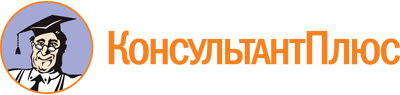 Закон Тюменской области от 10.06.2013 N 38
(ред. от 26.12.2022)
"Об общественном обсуждении проектов законов Тюменской области"
(принят Тюменской областной Думой 30.05.2013)Документ предоставлен КонсультантПлюс

www.consultant.ru

Дата сохранения: 30.06.2023
 10 июня 2013 годаN 38Список изменяющих документов(в ред. Законов Тюменской области от 28.02.2014 N 3,от 26.04.2021 N 24, от 26.12.2022 N 83)